SDC 6: Study CONSORT TableCONSORT diagram for PRODUCE based on the CONSORT extension for reporting N-of-1 trials (CENT) 2015 Statement. BMJ. 2015;350:h1738. doi: https://doi.org/10.1136/bmj.h1736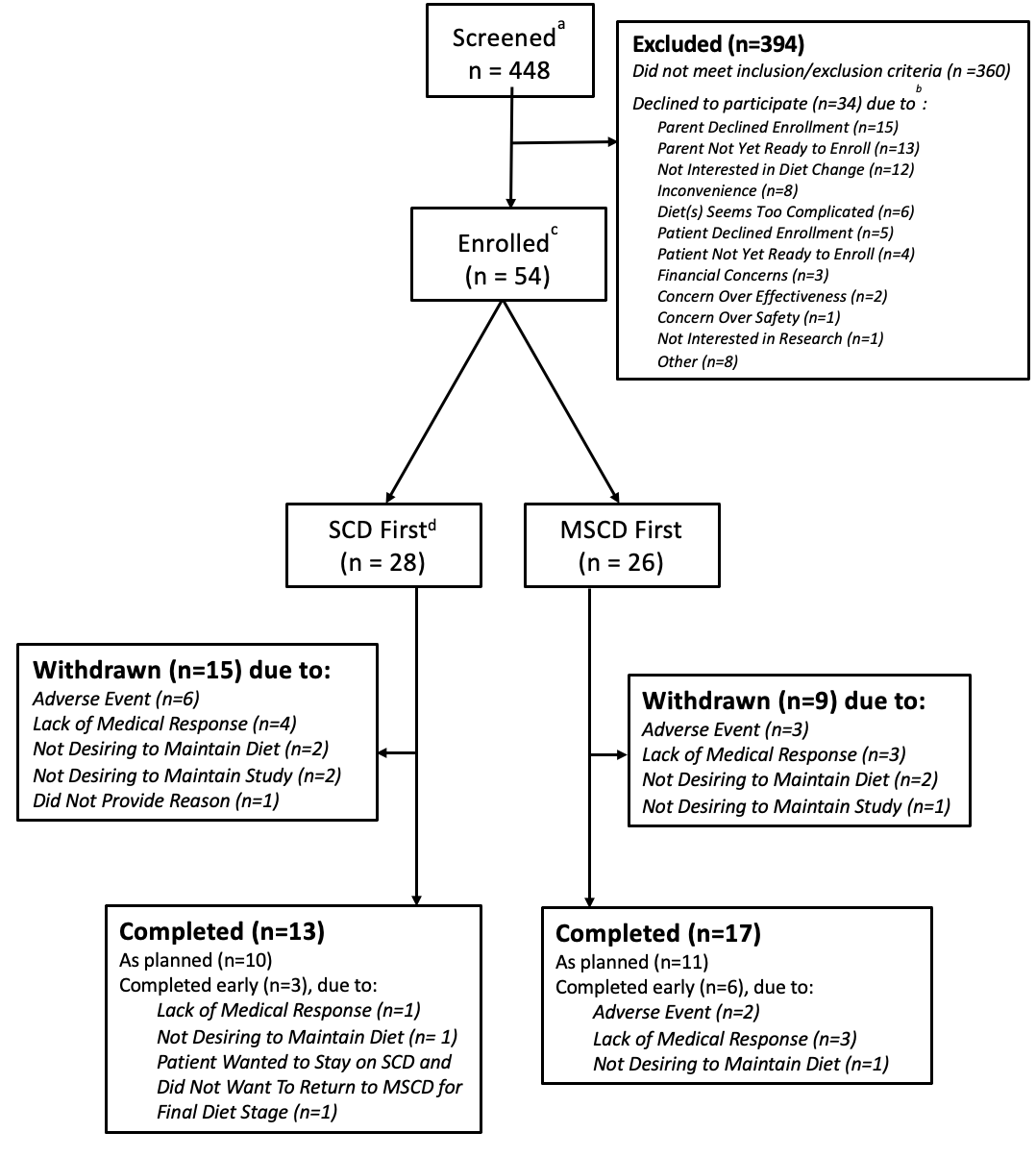 